UNREVISED HANSARDNATIONAL COUNCIL OF PROVINCESWEDNESDAY, 16 MARCH 2022Page: 1WEDNESDAY, 16 MARCH 2022____PROCEEDINGS OF THE NATIONAL COUNCIL OF PROVINCES____The Council met at 14:01.The Deputy Chairperson took the Chair and requested members toobserve a moment of silence for prayers or meditation.The Deputy Chairperson announced that the virtual sittingconstituted a Sitting of the National Council of Provinces.NO NOTICES OF MOTION OR MOTIONS WITHOUT NOTICE(Announcement)The DEPUTY CHAIRPERSON OF THE NCOP (Ms S E Lucas): Hondelegates, I have been informed that in accordance with Rule2291, there will be no notices of motion or motions withoutnotice.QUESTIONS FOR ORAL REPLY: DEPUTY PRESIDENT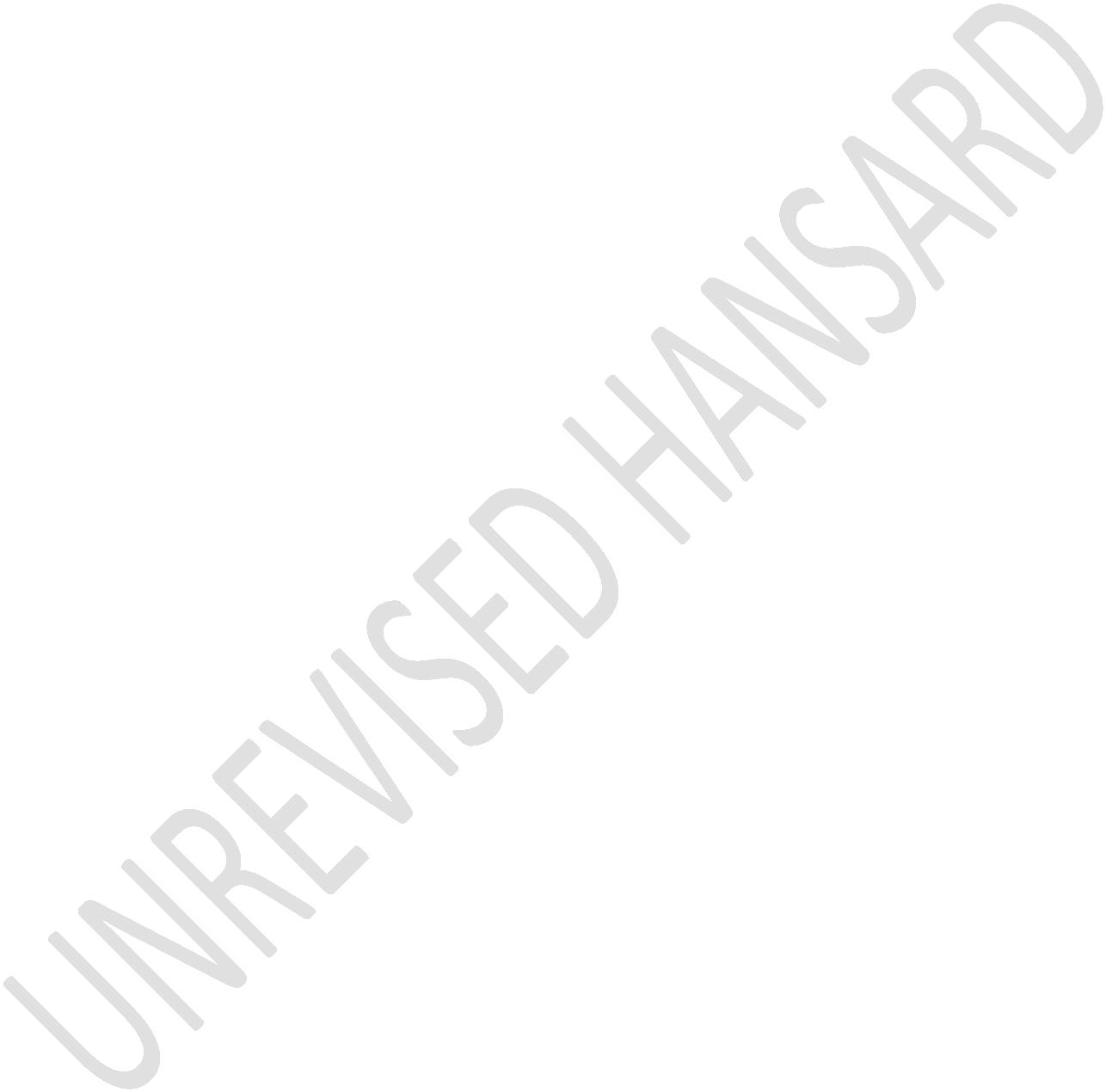 UNREVISED HANSARDNATIONAL COUNCIL OF PROVINCESWEDNESDAY, 16 MARCH 2022Page: 2The DEPUTY CHAIRPERSON OF THE NCOP (Ms S E Lucas): Before weproceed to the questions, I would like to take thisopportunity to welcome the Deputy President, premiers, MECs,speakers and all special delegates to the House.I would further like to make the following remarks. The timefor reply to a question by the Deputy President is fiveminutes. Only four supplementary questions are allowed perquestion. A member who has asked the initial question will bethe first to be afforded the opportunity to ask asupplementary question. The time for asking a supplementaryquestion is two minutes. The time for a reply to asupplementary question is four minutes. The supplementaryquestion must emanate from the initial question. So, we willnow start and call the hon Deputy President to respond toQuestion 1, which was asked by the hon Nokuzola Ndongeni.Ms C LABUSCHAGNE: Deputy Chair.The DEPUTY CHAIRPERSON OF THE NCOP (Ms S E Lucas): Yes, honLabuschagne.UNREVISED HANSARDNATIONAL COUNCIL OF PROVINCESWEDNESDAY, 16 MARCH 2022Page: 3Ms C LABUSCHAGNE: Deputy Chair, I have a request. Can youremind the hon members that on the Zoom platform there is afunction to block out all background noises?The DEPUTY CHAIRPERSON OF THE NCOP (Ms S E Lucas): Yes. Thankyou very much, hon Labuschagne. That is what I wanted to askbefore the Deputy President responds. This morning we had aserious problem because of the fact that members were notvigilant when logging on their platform. Sometimes very funnythings can happen like what happened this morning with theevent we were supposed to have. We were actually delayed for afull hour before we could start. So, can we please checkproperly, mute all background noises and mute when it is notyour turn to speak! I’m sorry for that, Deputy President, butwe need to make sure that we don’t have disturbances while youare busy responding. It’s over to you, Deputy President.Question 1:The DEPUTY PRESIDENT: Deputy Chairperson, as government, weare coordinated and updated on developments and challenges inthe water sector through the Inter-Ministerial Committee onWater and Sanitation that is chaired by the Deputy President.UNREVISED HANSARDNATIONAL COUNCIL OF PROVINCESWEDNESDAY, 16 MARCH 2022Page: 4This Committee brings together key players within governmentto provide leadership and technical assistance in our effortsto resolve all challenges in the reliable provision of waterand sanitation services.As the sixth administration, we are determined to bringquality and safe drinking water to every household. We areseized with the task of streamlining all efforts to ensurelong-term investment in municipal water infrastructure,resources and maintenance for the delivery of water.Deputy Chairperson, on the recent concerns related to thequality of water provided to our communities for drinking, theDepartment of Water and Sanitation has confirmed that ourcountry’s water quality remains compliant with the minimumstandards for drinking water as specified by the SA NationalStandards.This has been further confirmed in the recent announcement bythe National Institute of Communicable Diseases on thereported cases of Typhoid in different municipalities acrossthe country. The Institute has clarified that the detection ofTyphoid between December 2021 and February of this year, wasnot linked to contaminated municipal water.UNREVISED HANSARDNATIONAL COUNCIL OF PROVINCESWEDNESDAY, 16 MARCH 2022Page: 5Whereas there were reported cases of Typhoid in the provincesof the North West, Western Cape, and Eastern Cape, the qualityof water in these areas was found to be compliant with thenational drinking water standards.As an ongoing measure, the Department of Water and Sanitationwill continue to monitor the processes that Water ServicesAuthorities implement and engages them where noncompliance isdetected.For example, these entities are required to register for amonitoring programme on the Integrated Regulatory InformationSystem, which indicates the sampling of water frequently, itsmonitoring and what factors are monitored related to waterquality.Deputy Chair, it is mandatory for all Water ServiceAuthorities to share their results and information on waterquality on this system, and appropriate action is taken wherechallenges related to water quality are detected.The Department of Water and Sanitation has also revived theBlue Drop Certification Programme, which seeks to implement aproactive drinking water quality risk management approach inUNREVISED HANSARDNATIONAL COUNCIL OF PROVINCESWEDNESDAY, 16 MARCH 2022Page: 6order to ensure that quality failures are minimised; and whereit occurs, acceptable interventions are implemented tosafeguard affected communities.We want to take this opportunity to urge municipalities tocontinue with ensuring that our country’s drinking waterremains compliant to the set standards, while also fast-tracking the efforts of improving the levels of access towater to our communities.With all these measures in place, we should not worry aboutthe possibility of contamination of our drinking water.The Department of Water and Sanitation currently administersthe Water Services Infrastructure Grant and the Regional BulkInfrastructure Grant, which are focused on facilitatingplanning and implementation of water projects inmunicipalities, as a comprehensive approach to sustainablewater provision.In the main, these grants are focused on funding interimprojects that are aimed at immediate provision of water toprioritised communities, and in the medium to long term,UNREVISED HANSARDNATIONAL COUNCIL OF PROVINCESWEDNESDAY, 16 MARCH 2022Page: 7providing funding to municipalities to refurbish, upgrade andbuild new water infrastructure.Furthermore, Cabinet approved the implementation of theNational Infrastructure Plan 2050 which is in line with theNational Development Plan in ensuring that everyone hasaffordable access to safe drinking water and hygienicsanitation in order to live healthy and dignified lives.Part of the catalytic projects that are outlined in the planinclude the development, refurbishment, upgrading, andexpansion of key bulk water supply infrastructure andreticulation networks. In addition to water provision, theseprojects will also enhance socioeconomic development andprovide for economic empowerment to the surroundingcommunities.We call upon communities to work with government in ensuringthat water infrastructure is protected from vandalism andtheft. Thank you very much, Deputy Chairperson.Ms N NDONGENI: Deputy Chairperson, good afternoon. Goodafternoon, hon Deputy President. Thanks for the response yougave us but I have one follow-up question. The NationalUNREVISED HANSARDNATIONAL COUNCIL OF PROVINCESWEDNESDAY, 16 MARCH 2022Page: 8Treasury continues to allocate infrastructure grant for bulkwater infrastructure development, maintenance and supply. Thebiggest concern with the municipality infrastructure grant ispoor spending and constant requests for roll-overs. While atotal of R15,9 billion in Municipal Infrastructure Grant, MIGallocation was transferred to municipalities between July 2017and March 2018, the Department of Cooperative Governance andTraditional Affairs has since evoked section 18 of theDivision of Revenue Act to a large number of municipalitiesthat did not meet the expenditure requirements or comply withthe provision of the Act. Here is my question then, hon DeputyPresident: Are there measures in place to supportmunicipalities on the spending of the grant, which are gearedtowards water infrastructure given the necessity and urgencyto respond to the growing need of quality bulk water supply tocommunities across the country? Thank you, Deputy Chair.The DEPUTY PRESIDENT: Deputy Chair, the problem ofunderspending and not delivering on performance plans - to ourtake - is a function of lack of capacity in most of ourmunicipalities. So, as government nationally, we are empoweredthrough sections 62 and 63 of the Water Services Act, tointervene in municipalities where monitoring of water andsanitation services by the Department of Water and SanitationUNREVISED HANSARDNATIONAL COUNCIL OF PROVINCESWEDNESDAY, 16 MARCH 2022Page: 9indicates failure to adhere to national norms and standardssubject to section 139 of the Constitution.In the recent Cabinet Lekgotla in January, we identified anumber of challenges that are affecting a lot ofmunicipalities as well as a lack of rapid response toemergency situations such as sewerage spillage in residentialareas. We are prepared to resolve all these challengestogether with municipalities observing the intergovernmentalrelations, as provided for in our Constitution. We areprepared to support municipalities in terms of ensuring thatthe water boards that are supposed to perform certainfunctions perform these functions timeously without failure.As I have said, Cogta is currently working on theIntergovernmental Monitoring Support and Intervention Bill toaddress some of these challenges so that we don’t delay interms of our response. Thank you very much.Mr T J BRAUTESETH: Hon Deputy President, recently theDepartment of Water and Sanitation revealed that every singleone of South Africa’s major water and sanitation projectscurrently under construction has missed its initial deadlines.As water quality is closely linked to quality infrastructure,UNREVISED HANSARDNATIONAL COUNCIL OF PROVINCESWEDNESDAY, 16 MARCH 2022Page: 10what steps are the government taking to address the poorproject management of the 20 infrastructure projects inquestion? I thank you.The DEPUTY PRESIDENT: Deputy Chair, as government, we havereinforced and solidified our working together with ourmunicipalities and provinces using the District DevelopmentModel where, together, we plan for incomplete projects and newprojects that must be started. Where there’s an indication oflack of capacity from the side of the municipality and theprovince, the national Department of Cogta and Water andSanitation will intervene by necessarily supporting thesemunicipalities in terms of capacity. So, we are quite certainthat, going forward, all the projects that are there will becompleted on time. We have given a recovery plan from thoseprojects which are lacking behind. We think that we are goingto meet the deadlines. Thank you very much.Mr T APLENI: Deputy President, the inability of municipalitiesto provide basic services such as water, as is evident in theEastern Cape, and the failure to collect refuse, as is evidentin municipalities such as Mangaung in the Free State, are as aresult of two things. The first one is that the equitableshare municipalities get from the National Treasury is simplyUNREVISED HANSARDNATIONAL COUNCIL OF PROVINCESWEDNESDAY, 16 MARCH 2022Page: 11not enough particularly for small municipalities. The secondone is that municipalities hire poorly-qualified individualsto undertake these tasks. Do you have plans to address any ...[Inaudible.] ... the funding mechanisms for municipalitiesparticularly rural municipalities to deal with thesechallenges? Thank you very much.The DEPUTY PRESIDENT: Deputy Chair, in all the projects thatare under planning and are supposed to be implemented duringthe course of this financial year, the scorecard is beingmonitored at the district level where all the three spheres ofgovernment will collaborate. So, in that regard, we’ll use thevery same platform to support where support is needed from theside of municipalities. I am talking about cases where thereis a lack of appropriately-qualified people who should help toimplement these projects. As national government, we standready to support municipalities.Therefore, I don’t think, hon member, that the grant that weare giving to municipalities is not enough. In a number ofinstances, the grant is being utilised for other things thanwhat it is intended for. So, we are ensuring that all thegrants that are given to municipalities are used for thespecified tasks, i.e. water and infrastructure. MunicipalitiesUNREVISED HANSARDNATIONAL COUNCIL OF PROVINCESWEDNESDAY, 16 MARCH 2022Page: 12should also augment this grant by charging for the servicesthat they render to communities.For instance, communities are paying for water so thatmunicipalities can manage their infrastructure and repairdamages. Maintenance and the appointment of qualified peoplecan be utilised from the money and revenue they collect fromthe communities, and use the infrastructure grant to expandand put new infrastructure where necessary. So, it is aquestion of utilising this grant appropriately and servicingthe communities appropriately so that they can get therequired revenue. Thank you very much.Mr N M HADEBE: Hon Deputy Chairperson and hon DeputyPresident, without water we cannot exist, which means thatrapid responses in matters hampering the delivery of watermust always sit at the top of the agenda. My follow-upquestion, hon Deputy President is: What is government’s rapidresponse plan to address thousands of kilolitres of water lostdue to aging infrastructure in municipalities? Thank you.The DEPUTY PRESIDENT: Hon Deputy Chair, as government, we havenoted through our monitoring and evaluation programme,infrastructure decay where in certain instances there’s waterUNREVISED HANSARDNATIONAL COUNCIL OF PROVINCESWEDNESDAY, 16 MARCH 2022Page: 13loss because of aging infrastructure; where there’s seweragespillage because of aging infrastructure; and overusedtreatment plants in a number of provinces. We have put asideplans to support those municipalities to fix these watertreatment plants so that we deal with the sewerage spillage.The case in point is the water treatment plant in Mangaung,and the water treatment plant in Emfuleni where we have evendeployed the SA Defence Force to come and help in that area.In the main, we have detected the problem to be aginginfrastructure. Therefore, we have budgeted for newinfrastructure build through the grant that we are going togive to municipalities. But this time around, Deputy Chair, weare going to ensure that the grant is utilised for what it ismeant for in different municipalities. The grant is not goingto be utilised to pay salaries, but to upgrade and refurbishold infrastructure. Thank you very much.Question 2:The DEPUTY PRESIDENT: Deputy Chairperson, President Ramaphosatook a call with President Vladimir Putin of the RussianFederation to express our support to the ongoing negotiationefforts between Russia and Ukraine.UNREVISED HANSARDNATIONAL COUNCIL OF PROVINCESWEDNESDAY, 16 MARCH 2022Page: 14We believe that diplomacy is always the most sensible pathwayin averting outbreak of conflict and war. It should be pursuedeven when we are already in a situation of war so that we endit and engage in post-conflict reconstruction measures. SouthAfrica continues to call for de-escalation of conflict,cessation of hostilities and for the parties to work togethertowards building trust and confidence by intensifying peacemechanisms and dialogue in order to achieve long lastingsolutions to the conflict.South Africa emphasis respect for the sovereignty andterritorial integrity of state. As a nation born throughnegotiations ourselves, we are always appreciative andconfident of the potential that dialogue has in resolvingconflict. Therefore, we call upon the parties to devoteincreased efforts in diplomacy and to finding a solution thatwill help avert the escalation of positions.We can rest assured that South Africa will continue to supportpeaceful diplomatic negotiations as an essential tool toachieve peace. We remain hopeful that the doors of diplomacyshall never be closed even when conflict has escalated to thislevel. We are proud and happy that as we are speaking Russiaand Ukraine are locked in a meeting to try and find oneUNREVISED HANSARDNATIONAL COUNCIL OF PROVINCESWEDNESDAY, 16 MARCH 2022Page: 15another and resolve their problems. Thank you very much,Deputy Chair.Ms C LABUSCHAGNE: Thank you very much Deputy Chair. DeputyPresident, as a Leader of Government Business in Parliamentand most probably one of our biggest export products toRussia, maybe you could help us on two issues today. The firstone is to make financial sense of the reasoning behind ourgovernment stance when in 2021, South African export to andfrom Russia and its political allies totalled R15,7 billion.But with the 30 North Atlantic Treaty Organization, NATO,countries the number came to R1,13 trillion.Our economy is contracting and unemployment is sky rocketing.Why are we sacrificing our economy for the ANC alliances?Secondly, based on your answer on increased efforts ofdiplomatic negotiations, are you prepared to meet with theUkrainian Ambassador to South Africa?The DEPUTY PRESIDENT: Thank you very much, Deputy Chair. Rightfrom the onset I must say to the hon member, thank you foryour question. The President has initiated this open doorpolicy by taking a call with the President of the RussianUNREVISED HANSARDNATIONAL COUNCIL OF PROVINCESWEDNESDAY, 16 MARCH 2022Page: 16Federation. And I am sure the President will continue to meetthe Presidency of Ukraine and allow for a discussion. Becausewe want to re-emphasise the underlying principle of ourforeign policy and our foreign relations.As a country, we are committed to justice and internationallaw in the conduct of our relations between nations. We arecommitted to international peace and internationally agreedupon mechanisms that will resolve conflict.As we stated, South Africa has taken a balanced position thatemphasises the de-escalation of conflict and war throughpeaceful negotiations and through diplomatic dialogue. Forthis, we thank parties for prioritising the process ofnegotiations to resolve ongoing conflicts and end the war. Noamount of condemnation, no amount of site taking will resolvethis problem. Diplomacy remains the key tool at our disposalbefore us to end the war and to persuade parties that areinvolved to deliver peace and stability. Thank you very much.Mr K M MMOIEMANG: Thank you very much, Deputy President forreminding the House about the importance of the balancedapproach that our country is taking in regard to theUkrainian, Russian conflict.UNREVISED HANSARDNATIONAL COUNCIL OF PROVINCESWEDNESDAY, 16 MARCH 2022Page: 17South Africa as country remains indebted to the role that thenone aligned movement has played historically in our struggleagainst injustice and apartheid. That is the reason why as webelieve that as a country we continue to embrace the principleof non-alignment in discharging our historic role andresponsibilities to resolve global conflict.This approach on non-alignment remains relevant in dealingwith the current conflict between Russia and Ukraine becauseit provides us with an opportunity to reaffirm our objectiveswhich mainly is crafted around revitalising our position as acountry in the global politics. But more than that, to ensurewe occupy our rightful positions in the developing countriesand the world.But more than that, we see our position in the global politicsas promoting our relationship with the regional integration.But more than that, to ensure that as a country ourrelationship with the developing world is quite important.My question is what is the view of the Deputy President to myfirm view that there is no contradiction between our continuedcall for mediation and peaceful resolutions and the principlesof non-aligned?UNREVISED HANSARDNATIONAL COUNCIL OF PROVINCESWEDNESDAY, 16 MARCH 2022Page: 18The DEPUTY PRESIDENT: Thank you, Deputy Chair, and thanks forthe follow up question. There is absolutely no contradictionin the position that we have stated. Because we believe thatthe diplomacy is always the most sensible pathway in avertingconflict and war. Even when we are already in a war situationdiplomacy should not be neglected as a means towards peace andstability.Conflict and war can stunt growth and can inhibit development.It will always breed discounted and it is a recipe for furtherdisaster. At the receiving end of any conflict, it’s alwaysthe ordinary people, mostly women and children that bear thebrunt of the pain and destruction of their lives.Hon members would remember that many countries in thecontinent have gone many conflicts. South Africa is one casein point. We are a nation born of out of a conflict and wechose a negotiated settlement, which has proven to be the bestand long lasting solution to our problems. As we stand today,we still continue to talking about our problems and some arenot resolve, but the door of dialogue engagement remainswidely open. Thank you very much.UNREVISED HANSARDNATIONAL COUNCIL OF PROVINCESWEDNESDAY, 16 MARCH 2022Page: 19Mr S F DU TOIT: Thank you, hon Deputy Chair. Deputy President,it’s common knowledge that yourself and the ANC has historicalties with Russia. President Ramaphosa was reportedly unhappywith Minister Naledi Pandor’s strong statement calling Russiato withdraw their troops from Ukraine.Hon Mabuza, you and the Presidency continue to support Russiaor stay neutral, as you call it, even if the possibilityexists that Western and NATO, countries might impose sanctionsagainst South Africa on that view.Will you continue to hold that stance even if the possibilityexists that sanctions might be imposed against South Africa?Thus placing the stance of the ANC above that of the country.The DEPUTY PRESIDENT: Thank you, very much. I think we mustclarify one position that the leader of government is thePresident. In any foreign matters the President would be therightful person to guide the country. I think we support thestatement made by the President that we would prefermediation, dialogue, as the best way to achieve sustainablepeace.UNREVISED HANSARDNATIONAL COUNCIL OF PROVINCESWEDNESDAY, 16 MARCH 2022Page: 20Yes, we have got strong relations with the then Soviet Union,the now Russian Federation. We are co-operating together inthe platform called Brazil, Russia, China and South Africa,BRICS.That does not mean that we are blind to the situation that isobtaining now between the conflict that has arisen betweenRussia and Ukraine. In that conflict, we are calling formediation, we are calling for diplomacy. We have not decidedto take any site and we don’t want to go to historicalchallenges that has developed to date and that is at thecentre of the conflict.It would never help anyone either to blame Russia or to blameNATO. The best sensible way is to resolve through dialogue theconflict that is between the two countries.We will continue to urge countries. Our internationalrelations policy or South African stand on mediation, ondiplomacy, we will continue to push it until we achieve peace.Because as a country we also born out of conflict. Thank you.Mr A ARNOLDS: Thank you, Deputy Chairperson. Deputy President,the root cause of the crisis in Eastern Europe is the rapidUNREVISED HANSARDNATIONAL COUNCIL OF PROVINCESWEDNESDAY, 16 MARCH 2022Page: 21eastward expansion of NATO in Europe since the fall of theSoviet Union.NATO is a war instrument used by the United States to unsettlenations and bully others into submission. Russia is correct tofeel concern that having American missiles in Ukraine in theform of NATO would be a threat to their national security.Why has the attention been on Russia defending its sovereigntyrather than the insensible appetite for expansion demonstratedby NATO over the past two decades. What is your government’sposition on the eastward expansion of NATO? Thank you.The DEPUTY PRESIDENT: Thank you very much. I think as you havesaid, taking the root causes of the problem that is theexpansion of NATO towards the East. You are correct becausethere were agreements that were reached not to expand NATOeven with one inch towards the East and some of theseagreements were not honoured.But be that as it may, we have reached the point where we arenow where we think that the best way to resolve all theproblems that has accumulated for all these years, theexpansion of NATO, the aggression of NATO, and the responseUNREVISED HANSARDNATIONAL COUNCIL OF PROVINCESWEDNESDAY, 16 MARCH 2022Page: 22from the Russian Federation. We think there is a possibilityof opening a platform where we can mediate, where the partiescan talk and resolve their problems.We want to thank the Russian Federation, especially PresidentVladimir Putin for opening space for mediation and talksbetween his government and the government of Ukraine. As wespeak now, they are in a meeting, they are trying to resolvetheir differences which we support and we will continue tosupport. Thank you very much.Question 3:The DEPUTY PRESIDENT: Deputy Chair, our immigration system isgrappling with the implementation of stringent measures todeal with the influx of undocumented foreign nationals intoour country who ultimately compete with our citizens overlimited resources in order to survive.This competition often leads to tensions which we see in mostand some of the communities, which then manifests in differentforms of campaigns and actions that in the main have negativeundertones.UNREVISED HANSARDNATIONAL COUNCIL OF PROVINCESWEDNESDAY, 16 MARCH 2022Page: 23Rest assured, we are mindful of the legitimate concerns of ourcitizens, where they feel there is no sufficient action by ourlaw enforcement agencies to deal with the issues ofundocumented foreign nationals. This is why we have nowestablished a Border Management Agency, BMA, to attend to theexisting porous border problem and ensure that we improve thesituation.The Department of Home Affairs has a legal mandate to dealwith concerns relating to undocumented foreign nationals. Thatis why we discourage any anti-foreigner sentiments and thedestruction of property associated with these protests andrelated activities; this includes protests and marches thatengender violence directed at foreign businesses andundocumented foreign workers.While the concerns that are raised may be legitimate, theymust be raised and attended to within the scope of the law. Wecall for calm, restraint and adherence to lawful means fromall parties who are involved in the ongoing confrontations.We are a country whose constitution is hailed as a progressivetool that is in our hands, in terms of its content, moreespecially in its promotion and protection of human rights ofUNREVISED HANSARDNATIONAL COUNCIL OF PROVINCESWEDNESDAY, 16 MARCH 2022Page: 24all people who live in this without really defining theirstatus of citizenship.To give effect to this important constitutional imperative,Cabinet has adopted a National Action Plan to Combat Racism,Racial Discrimination, Xenophobia and Related Intolerance inMarch 2019. Amongst other things the National Action Plan isaimed at facilitating humane and dignified approach tomanaging migrants, refugees and asylum seekers.Under the banner of the National Action Plan to Combat Racism,Racial Discrimination, Xenophobia and Related Intolerance, theDepartment of Justice and Constitutional Development, inpartnership with relevant stakeholders such as the Anti-RacismNetwork of South Africa, is conducting social mobilisationcampaigns to address racism, racial discrimination, xenophobiaand other intolerances amongst society.The Department of Home Affairs conducts its law enforcementactivities in full compliance within the applicable humanrights standards. Furthermore, the department has, in terms ofthe Immigration Act, developed capacity and systems to track,trace and repatriate all undocumented migrants who might haveentered South Africa illegally.UNREVISED HANSARDNATIONAL COUNCIL OF PROVINCESWEDNESDAY, 16 MARCH 2022Page: 25To this end, the Rapid Response Task Team has been establishedwith the sole task of developing rapid response mechanisms.This will be linked to early warning systems and will collateincidents of racist, xenophobic offences that are reported tolaw enforcement agencies.This information will assist to follow-up on cases that havegone through our National Prosecution Authority, NPA, forprosecution, including judicial outcomes.Of course we are concerned about the recent increase incriminal activities involving foreign nationals, especially inthe Gauteng province. These include the recent cash-in-transitheist that took place in Rosettenville, in which nine peopledied and several others were injured. Most of these peoplethat were involved in the cash-in-transit heist were foreignnationals.The plans of these law-breakers were foiled as a result ofintelligence-driven campaigns by law enforcement agencies. Wemust, at this point, salute the work of our law enforcementagencies in the successful execution of that operation.UNREVISED HANSARDNATIONAL COUNCIL OF PROVINCESWEDNESDAY, 16 MARCH 2022Page: 26This continues across the country as a strong fight againstcriminals; for crime is crime, irrespective of the nationalityof the perpetrator.The Ministry of Police has advised that members of the PublicOrder Policing Unit are currently deployed in Alexandratownship, in Gauteng province, in order to assist with crimeprevention interventions and to contain the spread of attackson foreign-owned businesses.The Community Policing Strategy also provides for police towork with communities to address threats to peace, tostability and including acts of xenophobic attacks on foreignnationals.We, thus, encourage co-operation between concerned communitymembers and law enforcement agencies in ensuring that allissues raised are resolved peacefully and within the confinesof the law.We must, as South Africans, abide by values and behaviourpatterns that will make us break our hurtful and damagingpast, and keep our moral compass focused on the path ofrenewal and growth. Thank you very much, Deputy Chairperson.UNREVISED HANSARDNATIONAL COUNCIL OF PROVINCESWEDNESDAY, 16 MARCH 2022Page: 27Mr M DANGOR: Hon Deputy President, we welcome theinterventions that you have highlighted especially those thatare geared towards finding a lasting solution to theincreasing concern about our porous borders and ensuring thatthe issue of the large number of undocumented immigrants doesnot lead to uncontrolled levels of lawlessness afrophobia.The issue of cross-border crime, especially in provinces suchas Gauteng, KwaZulu-Natal, Free State and Limpopo hasdemonstrated an urgent need to allocate more resources tocrime prevention and monitoring measures and proper resourcingof border management.Beyond the border management authority are there any plans toensure the proper resourcing of border management andintelligence-driven initiatives like the ones that we saw inRosettenville to ensure the protection of communities don’tcross border crimes? Thank you very much.The DEPUTY PRESIDENT: Deputy Chair, the issue of cross-bordercrime especially affecting communities along the borders,crime such as car theft, stock theft, just to name a few,these are of great concern to the state and this matter isUNREVISED HANSARDNATIONAL COUNCIL OF PROVINCESWEDNESDAY, 16 MARCH 2022Page: 28receiving priority attention from the Justice, CrimePrevention and Security Cluster.We can assure the House that Border Management Authority will,from now henceforth, be properly and sufficiently funded toensure that borderline infrastructure is properly maintained.Already the recruitment of the first ... [Inaudible.] ... ofborder guards is currently underway.On the intelligence-driven initiative to deal with bordercrimes, the agency will collaborate with other security andlaw enforcement agencies in the Justice, Crime Prevention andSecurity Cluster.The Department of Employment and Labour also developed theNational Labour Migration Policy, which is aimed to achieve abalance in the following major areas: to introduce maximumquotas on the total number of documented foreign nationalswith work permits, with visas, that can be employed in majoreconomic sectors in our country such as agriculture,hospitality and tourism, and construction.The National Labour Migration Policy will be complemented bysmall business interventions and enforcement of a list ofUNREVISED HANSARDNATIONAL COUNCIL OF PROVINCESWEDNESDAY, 16 MARCH 2022Page: 29undesirable sectors where foreign nationals cannot beallocated business visas.Amendment to the Small Business Act will limit foreignnationals establishing small businesses and trading in somesectors of our economy.Government will continue to impose various obligations on bothemployers and foreign nationals to transfer skills to localsand permits will be limited to specific durations and time forforeign nationals who are here on work permit. Thank you verymuch.Mr N M HADEBE: Hon Deputy Chairperson, my follow up questionto the hon Deputy President is: The IFP has, in response tothe social mobilization against undocumented persons, proposeda Bill that seeks to protect jobs for South Africans and putSouth Africans first.I would like to know: What is government’s rapid response toaddress the massive shortcomings in identifying allundocumented foreign nationals over the next financial year?Thank you, hon Deputy Chair.UNREVISED HANSARDNATIONAL COUNCIL OF PROVINCESWEDNESDAY, 16 MARCH 2022Page: 30The DEPUTY PRESIDENT: Deputy Chair, the Department of HomeAffairs is conducting some research and follow-ups on allundocumented foreign nationals that are within the country.They trace these foreign nationals, if they can’t givesatisfactory explanation they are taken back to their country.But the biggest challenge that we face is that as we take themback to their country, the following day they come in becauseof our porous borders. Hence the Border Management Agency toensure that our borders are not porous.Now, there are foreign nationals that are here within thecountry legitimately because they have applied, they have workpermits. There are certain skills that we don’t have inabundance in the country, so, we allow foreign nationals tocome with those skills; skills in hospitality, construction,education, university sector. So, those foreign nationals areallowed to be in the country for a specified period and theyare also allowed to renew their permit, if they so wish andgovernment feels we are still running short of those skills.We think the Border Management Agency will help a lot tostabilise the movement of people, undocumented people in andout of our borders, and ensure that we limit the crime that isUNREVISED HANSARDNATIONAL COUNCIL OF PROVINCESWEDNESDAY, 16 MARCH 2022Page: 31happening in our borders affecting our communities that arelocated in those borders. Thank you very much.Setswana:Rre K MOTSAMAI: Motlatsamtautona, Tona ya Tshireletso o satswa go bua mo sešweng gore bontsi ba digongwana tsa bosenyimo Aforikaborwa di eteletswe pele ke batswakwa. A o kanetefatsa se? Kgotsa Tona ya Tshireletso o ne a tlaopa?Fa e le gore Tona ya Tshireletso o ne a bua boammaruri, gopala eng jaanong go lwantsha le go fedisa digongwana tse tsabosenyi?A diakgelo tse ga di na go tlhotlheletsa bosemorafe jo boaparetseng naga ya rona ya Aforikaborwa? Ke a leboga,Motlatsamodulasetilo.English:The DEPUTY PRESIDENT: Hon Deputy Chair, I’m not in a goodspace here because I don’t have any interpretation facilities.So, I’ve not heard the question, exactly. I don’t know how Ican be assisted.UNREVISED HANSARDNATIONAL COUNCIL OF PROVINCESWEDNESDAY, 16 MARCH 2022Page: 32Ms M O MOKAUSE: Deputy Chairperson, I’m rising on a point oforder!The DEPUTY CHAIRPERSON OF THE NCOP (Ms S E Lucas): Advocate,can the Table assist, please!What is your point of order, hon Mokause?Ms M O MOKAUSE: Deputy Chairperson, it clearly shows from yourside incompetence because when we started this sitting therewas a promise that there is indeed interpretation. It clearlyshows how you undermine other languages and it’s totallyunacceptable.The DEPUTY CHAIRPERSON OF THE NCOP (Ms S E Lucas): Advocate,can we get assistance from the Table? Because hon Rider isindicating on the Chat Group that he heard the interpretation,which means for parliamentarians interpretation was available.The Deputy President said he doesn’t have interpretationavailable, it doesn’t mean we haven’t provided interpretation.So, can we just ask Adv Phindela: Is there any way that we canassist the Deputy President?UNREVISED HANSARDNATIONAL COUNCIL OF PROVINCESWEDNESDAY, 16 MARCH 2022Page: 33Adv M PHINDELA: Deputy Chair, I will just find out, perhaps wecan have the interpretation switched on so that ... then laterwe can interpret to the benefit of the Deputy President.The DEPUTY CHAIRPERSON OF THE NCOP (Ms S E Lucas): Whilst weare waiting for that to take place, I will ask hon Boshoff nowto ask her follow up and we will come back to the question ofhon Motsamai.Ms H S BOSHOFF: Deputy President, xenophobia has broken out atleast eight times in South Africa over the past 10 years, withreprisal attacks in Zambia and Namibia. Political parties arefeeding the flames and now we have seen the rise ofnationalist groups particularly in Gauteng.At the heart of the undocumented foreigner debate is adysfunctional, corrupt and broken Home Affairs Departmentpresided over by Minister Aaron Motswaledi.Deputy President, will you support the DA’s vote of noconfidence in the Cabinet to get rid of underperformers likeMinister Motswaledi for the sake of our country and the sakeof the people living in our country? Thank you, Deputy Chair.UNREVISED HANSARDNATIONAL COUNCIL OF PROVINCESWEDNESDAY, 16 MARCH 2022Page: 34The DEPUTY CHAIRPERSON OF THE NCOP (Ms S E Lucas): I don’tknow, is it still the same question? Or was this just used asa starting point? But I don’t know, is it still the samequestion?So, hon Deputy President, you can decide whether it is stillthe same question!The DEPUTY PRESIDENT: Deputy Chair, we must reemphasize thefact that, yes, our borders are porous hence the developmentof the Border Management Agency. This is an agency that willincorporate all our law enforcement departments and agenciesto take care of our border management and we are going tostrengthen the infrastructure on the borders to ensure thatthese borders are not porous. Because, hon member, the problemthat we are facing is porous borders. You take undocumentedforeign nationals back to their countries and the followingweek they are back using the same porous borders.So, the best way is to ensure that we strengthen our bordermanagement and ensure that we strengthen the infrastructure;which is currently happening and I’m very happy about the workthat the Minister of Home Affairs is doing. Instead, let usfocus on the problem not on the person.UNREVISED HANSARDNATIONAL COUNCIL OF PROVINCESWEDNESDAY, 16 MARCH 2022Page: 35From where we are sitting, Minister Motswaledi is doing thebest he can to improve. The implementation of the BorderManagement Agency came under his leadership and he’simplementing it. We are going to have border guards; we aregoing to have improved infrastructure in our borders to ensurethat people who have been taken back to their home don’t comeback again.So, I’m quite confident about the measures that we have put inplace to ensure that we limit these cross-border crimes andlimit our porous borders. Thank you very much.The DEPUTY CHAIRPERSON OF THE NCOP (Ms S E Lucas): Before wemove on, can we get whether that question of hon Motsamai isavailable now? Advocate? Can the interpreter just put it inthe system?Who am I speaking to?Adv M PHINDELA: You are speaking to me, Deputy Chairperson. Weare attending to it.The DEPUTY CHAIRPERSON OF THE NCOP (Ms S E Lucas): So, doesthe Deputy President have the question?UNREVISED HANSARDNATIONAL COUNCIL OF PROVINCESWEDNESDAY, 16 MARCH 2022Page: 36Adv M PHINDELA: Not yet, Deputy Chair.The DEPUTY CHAIRPERSON OF THE NCOP (Ms S E Lucas): So, we will... let’s continue. We will come back ... Let’s continue.Hon Deputy President, sorry for that now ...The CHAIRPERSON OF THE NCOP: I was going to make a request,Deputy Chair, that we get Adv Phindela as the South Sothospeaker to just translate the question so that the DeputyPresident can deal with the matter? Thanks.The DEPUTY CHAIRPERSON OF THE NCOP (Ms S E Lucas): That is aproposal from the Chairperson.Chairperson, in any case, can you take over after this,please?That is a proposal from the Chairperson. Adv Phindela is itfine with you to assist us to get that question over and donewith?Adv M PHINDELA: Deputy Chairperson, we’ll get the interpreterto deal with the question.UNREVISED HANSARDNATIONAL COUNCIL OF PROVINCESWEDNESDAY, 16 MARCH 2022Page: 37The DEPUTY CHAIRPERSON OF THE NCOP (Ms S E Lucas): Can theinterpreter please ... since the Chairperson proposed, let usnot move from there. Can the interpreter please then assist usnow? Because after this we will give over to the Chairpersonto preside over the proceedings further.Adv M PHINDELA: Deputy Chair, may we request that hon Motsamairepeat the question?The DEPUTY CHAIRPERSON OF THE NCOP (Ms S E Lucas): HonMotsamai, if you don’t mind, can you please repeat thequestion! Hon Kenny Motsamai?Is hon Motsamai still on the platform?AN HON MEMBER: Maybe he wants you to tell him in Sesotho howto repeat.Ms M O MOKAUSE: That is exactly what I’m talking about,Chairperson. How members of this Council undermine otherlanguages and you are simply endorsing it.AN HON MEMBER: Hon Mokause, you were not allowed to speak, andno.UNREVISED HANSARDNATIONAL COUNCIL OF PROVINCESWEDNESDAY, 16 MARCH 2022Page: 38Mr K MOTSAMAI: No, she is allowed. Somebody can simply say ‘Imust translate’ ... ‘can I speak English?’ Or can I translatemy question in English ...AN HON MEMBER: Speak ...Ms M O MOKAUSE: Hon Motsamai, can you do it in Setswana, inSetswana ...The DEPUTY CHAIRPERSON OF THE NCOP (Ms S E Lucas): Order, honmembers. Hon Motsamai, I asked you to repeat the question ...Mr K MOTSAMAI: Ya [Yes], I’m speaking Setswana ...Setswana:... e tlhile ke bua Setswana nna.English:The DEPUTY CHAIRPERSON OF THE NCOP (Ms S E Lucas): ... I askedyou to repeat the question. Can you repeat it please?Setswana:Mr K MOTSAMAI: Motlatsatautona, Tona ya Tshireletso o sa tswago bua mo sešweng gore bontsi jwa digongwana tsa bosenyi moUNREVISED HANSARDNATIONAL COUNCIL OF PROVINCESWEDNESDAY, 16 MARCH 2022Page: 39Aforikaborwa di eteletswe pele ke batswakwa. A o netefatsa sekgotsa Tona ya Tshireletso o ne a tlaopa?Fa e le gore Tona ya Tshireletso o ne a bua boammaruri, gopala eng jaanong go lwantsha le go fedisa digongwana tse tsabosenyi?A diakgelo tse di dirilweng ke Tona tsa bosenyi jo bo diriwangke batswakwa ga se tsone di tlhotlheletsang gore go nne le gosa ratane mo Aforikabirwa? Ke a leboga. Ke e okeditse moo lemole gore a kgone go e tlhaloganya.English:The DEPUTY CHAIRPERSON OF THE NCOP (Ms S E Lucas): Thank youvery much, hon Motsamai. We appreciate the fact that you wereprepared to come back and repeat the question.Over to you, Deputy President!The DEPUTY PRESIDENT: Hon Deputy Chair, the question has beenrepeated in the same language and on my side there’s nointerpretation.UNREVISED HANSARDNATIONAL COUNCIL OF PROVINCESWEDNESDAY, 16 MARCH 2022Page: 40The DEPUTY CHAIRPERSON OF THE NCOP (Ms S E Lucas): Thank you,hon Deputy President. We take that. I will just broadly tellthe Deputy President what the question was.Apparently the Defence Minister indicated that most of thecrimes in South Africa that are taking place are done byforeign nationals. So, what is government doing about? it Oris it not necessarily the correct statement that was made bythe Minister?That is in a nutshell the question that was asked.Ms M O MOKAUSE: No, that is not in a nutshell. You are wrong.Mr K MOTSAMAI: No, no, it’s not that. You are wrong now; youare wrong ...Setswana:... ga ke is eke bue eo. Ga o bue nnete ...English:AN HON MEMBER (MALE): You are right, Chair. Thank you verymuch ...UNREVISED HANSARDNATIONAL COUNCIL OF PROVINCESWEDNESDAY, 16 MARCH 2022Page: 41Ms M O MOKAUSE: Deputy Chairperson, that is not our question...Mr K MOTSAMAI: No, no, Deputy President ...Setswana:... [Go sa utlwagale.] ga a bue selo seo ke neng ke se bua ...English:Ms M O MOKAUSE: ... get the interpretation to interpret to theDeputy President ...Setswana:Rre K MOTSAMAI: ... ga a bue selo seo ke neng ke se bua ...English:The DEPUTY CHAIRPERSON OF THE NCOP (Ms S E Lucas): But theDeputy President on his side cannot hear the interpreter, thatis why ...Setswana:Rre K MOTSAMAI: Ee, fela ga a bue selo seo ke neng ke se buamos.UNREVISED HANSARDNATIONAL COUNCIL OF PROVINCESWEDNESDAY, 16 MARCH 2022Page: 42English:The DEPUTY CHAIRPERSON OF THE NCOP (Ms S E Lucas): Okay.Setswana:LELOKO LE LE TLOTLEGANG (MME): Motsamai, bua sekgoa. Akere orile o batla go bua sekgoa ...Rre K MOTSAMAI: Nyaya, ga ke bue sekgoa nna, ke Motswana ...LELOKO LE LE TLOTLEGANG (RRE): Nyaya, Dikeledi, ga o tsamaisikopano ya Ntlo. Dikeledi, ema gannyane!English:The DEPUTY CHAIRPERSON OF THE NCOP (Ms S E Lucas): Can theinterpreter ...Ms M O MOKAUSE: On a point of order!The DEPUTY CHAIRPERSON OF THE NCOP (Ms S E Lucas): Can theinterpreter just ...The CHIEF WHIP OF THE NCOP: Deputy Chair, I’m raising hand.There are rules of the House. I’m raising my hand in a verydisciplined manner, I’m not howling. I’m raising my hand, withUNREVISED HANSARDNATIONAL COUNCIL OF PROVINCESWEDNESDAY, 16 MARCH 2022Page: 43respect, that the Deputy Chair should be allowed to chair theproceedings. If I’m allowed I’m raising my hand.The DEPUTY CHAIRPERSON OF THE NCOP (Ms S E Lucas): Becausethere’s no order ...Ms M O MOKAUSE: I’m rising on a point of order ...The DEPUTY CHAIRPERSON OF THE NCOP (Ms S E Lucas): There is nopoint of order. I’m asking Adv Phindela, you wanted to say?Advocate?Adv M PHINDELA: Deputy Chairperson, your question broadly isas follows: The Minister recently stated that criminalsyndicates are led by foreign nationals. Was the Ministerspeculating? If so, why not resolve this matter? Are thesestatements not encouraging xenophobia in the country?The DEPUTY CHAIRPERSON OF THE NCOP (Ms S E Lucas): Thank you,Advocate.Hon Deputy President, we are at last at the question. But Iwant to apologise for the ruckus that went on there. Continue!The DEPUTY PRESIDENT: Deputy Chair, well, I understand ...UNREVISED HANSARDNATIONAL COUNCIL OF PROVINCESWEDNESDAY, 16 MARCH 2022Page: 44Ms M O MOKAUSE: Order, Chairperson. Wait. Hon DeputyChairperson, on a point of order.The DEPUTY CHAIRPERSON OF THE NCOP (Ms S E Lucas): And theorder is?Ms M O MOKAUSE: You are not going to come here and call usnames in this sitting of the public ...The DEPUTY CHAIRPERSON OF THE NCOP (Ms S E Lucas): I called noone a name ...Ms M O MOKAUSE: ... we’ve got every right to ... [Inaudible.]... you ...The DEPUTY CHAIRPERSON OF THE NCOP (Ms S E Lucas): ... and youare out of order. That is no order ...Ms M O MOKAUSE: ... you must stop being upfront. Stop beingupfront with the languages we do not understand. It is not ourproblem that there is no interpreting here ...UNREVISED HANSARDNATIONAL COUNCIL OF PROVINCESWEDNESDAY, 16 MARCH 2022Page: 45The DEPUTY CHAIRPERSON OF THE NCOP (Ms S E Lucas): There is noorder. Hon Mokause, and you don’t have to shout. You don’thave to shout ...Ms M O MOKAUSE: I’m talking to you ...The DEPUTY CHAIRPERSON OF THE NCOP (Ms S E Lucas): You don’thave to shout. So, I will ... please, allow us to continuewith the meeting and we will request the Deputy president torespond.The DEPUTY PRESIDENT: Deputy Chairperson, well, we respect theassertion by the Minister because from where the Minister issitting she can tell from looking at all the crimes that arecommitted that most of the crimes in the case that foreignnationals are involved.But as government we want to say: crimes is a crime,regardless who is committing the crime.So, the law enforcement agencies’ duty is to arrest people whoare committing crime.UNREVISED HANSARDNATIONAL COUNCIL OF PROVINCESWEDNESDAY, 16 MARCH 2022Page: 46So, the Department of Home Affairs’ duty is to ensure thatpeople who are here, in the country, their status must bedefined and they must be here legally. So, all those who arehere in the country undocumented, we trace them, we deportthem to their original countries.Now, the challenge that we are putting to you is that we haveporous borders and we have identified those border posts wherewe think the infrastructure there is so porous that it allowspeople in and out as they wish. And we have set aside money toupgrade that infrastructure.But through the Border Management Agency we are now bringing acombination of agencies, of departments, of institutions thatare going to enforce the law in our borders, working togetherwith the Department of Home Affairs and to ensure that theseborders are very seam lest; people don’t spend days and daystrying to cross the border because of our inability to processthem quickly. So, that is going to be addressed by this BorderManagement Agency with all the relevant departments and thecountries in which we are sharing these borders with. So, thatproblem is going to be dealt with.UNREVISED HANSARDNATIONAL COUNCIL OF PROVINCESWEDNESDAY, 16 MARCH 2022Page: 47Again, the cross-border crimes, stock theft, car theft; theDepartment of Police is dealing with those crimes and we arearresting people that are involved because, in the main, evencommunities in those border areas, are affected. Thank youvery much.Question 4:The DEPUTY PRESIDENT: Deputy Chairperson, most of the claimslodged that were without conflict have been settled. Thecommission is analysing all outstanding claims in order todevelop a project plan on how to settle them with immediateeffect.There are various consultations between the commission and thelandowners to determine those who are willing to sell theirproperties and those that are disputing the validity of theclaims.For the landowners that have expressed a willingness to sell,the commission has been directed to proceed with those claimsby commissioning the valuation of those properties in order toarrive at a just and equitable compensation, as well as toproceed with the settlement of such claims.UNREVISED HANSARDNATIONAL COUNCIL OF PROVINCESWEDNESDAY, 16 MARCH 2022Page: 48Government remains committed to accelerating the resolution ofold-order claims. We want to reaffirm the view expressedpreviously that Parliament has the responsibility to addressthe shortcomings identified in the Constitutional Courtjudgement with regard to the amendment of legislation in orderto allow for the reopening of land claims for restitution.We need to remind ourselves and the people of South Africathat the Constitutional Court in its judgement of 28 July 2016on the matter of the Restitution of Land Rights Amendment Act,did not reject the validity and correctness of the land reformprogramme as a means to redress past land injustices. Instead,it declared that Parliament failed to satisfy the obligationto facilitate public involvement in accordance with section72(1) of the Constitution.The Inter-Ministerial Committee on Land Reform and agricultureconsidered the implication of the Constitutional Courtjudgement and advised the Commission on Restitution of LandRights to prioritise the settlement of old-order claims thathad been submitted by the first deadline of 31 December 1998.The commission was further advised to consider various optionsin the processing of the claims that will allow for claimantsUNREVISED HANSARDNATIONAL COUNCIL OF PROVINCESWEDNESDAY, 16 MARCH 2022Page: 49to opt for land redistribution or tenure security to avoid theonerous requirements of proving past dispossession.To support this process, government is prioritising theresolution of administrative hurdles and all challenges thatare contributing to the slow pace of our land reform progress.Among others, these include:Firstly, the need to strengthen capacity and streamlineresearch and verification processes;Secondly, making provision for additional human resources indealing with the backlog;Thirdly, instituting effective processes for the resolution ofdisputes, including conflicts among beneficiaries themselves,through section 14 referrals to the Land Claims Court toadjudicate on the claims that are under dispute; andLastly, dealing decisively with incidents of fraud andcorruption in the whole process, whenever detected.Of the total 6 907 outstanding land claims, the provinces withthe bulk of claims are KwaZulu-Natal with 2 234 cases,UNREVISED HANSARDNATIONAL COUNCIL OF PROVINCESWEDNESDAY, 16 MARCH 2022Page: 50Mpumalanga with 1 596 cases, Limpopo with 1 406 and theEastern Cape with 662.Notwithstanding progress in the fast-tracking of these cases,the reality is that the current fiscal conditions pose somelimitations on our ability to move with the necessary speed.The independent financial forecasting projected thatapproximately 65 billion will be required to settle alloutstanding old-order claims within a period of five years. Itwould therefore be difficult to forecast on the 163 383 new-order claims, as the commission has not conducted any analysisbecause of the court order.Nevertheless, we will continue to support the work of thecommission with the necessary resources available to fast-track the settlement of the outstanding claims. Thank you,Chairperson.Ms M O MOKAUSE: Thank you, Chairperson of the Council. DeputyPresident, the sad reality brought by your party, the ANC,since they took power in 1994, is that many of those wholodged claims before the 1998 deadline have since died withoutever getting their land back; a clear sign of counterUNREVISED HANSARDNATIONAL COUNCIL OF PROVINCESWEDNESDAY, 16 MARCH 2022Page: 51revolutionary ... and that of a party at war with the blackmajority of South Africa. The delays in finalising landrestitution has a real impact on people traumatised by thepain of land dispossession.Deputy President, the reality is that many ANC leaders dished... land amongst themselves and that includes you in the caseof Barberton. It is alleged that you literally knocked thepeople of Barberton off their land. They were fighting forwhat belongs to them.What measures has your government put in place to deal withcorruption, amongst other things, which delays land claimslodged between 2014 and 2016?The DEPUTY PRESIDENT: Chair, I think we must dispel the notionthat I as Deputy President robbed people of their land. It’sone thing that I can’t do. It stands against my conviction asa person. I understand land dispossession and the pain thatpeople felt. I bought the land and the farm that I occupymyself. It’s a smallholder farm which belongs to me. I’ve nottaken a farm from anyone.UNREVISED HANSARDNATIONAL COUNCIL OF PROVINCESWEDNESDAY, 16 MARCH 2022Page: 52Again, we must acknowledge and accept the slow pace at whichwe have dealt with the claims. There are reasons that we canput for this delay as well as the slow pace. Firstly, anyclaim needs to be investigated. We need to collaborate theevidence that is given by the claimants with the features andthe landowners. In most cases, the landowners have dismissedthe claims, saying that there are no claims to their landbecause they can also put a contrary historic story about theownership of that piece of land. That took a bit of time andthe verification process that is ... {Inaudible.] ... again... Most parties have taken these matters to court and thecourt process will delay ... and take its own process.So yes, these were unforeseen circumstances that ... hurdlesthat are before this process of restituting land to therightful claimants. Be that as it may, we have identifiedthose shortcomings and we are improving. We are capacitatingthe commission with the relevant human resources and probablythe financial muscle to try and settle those claims. Like wehave said, where there is an agreement, they need to send theValuer-General to evaluate the land, and we settle.So, we are also limited in terms of the availability of moneyto settle all these claims at once, but of course ... theUNREVISED HANSARDNATIONAL COUNCIL OF PROVINCESWEDNESDAY, 16 MARCH 2022Page: 53verification process and the landowners refusing to part withthe land. Thank you very much.The CHIEF WHIP OF THE COUNCIL: Chairperson, I just want tobring to your attention that I raised my hand before theDeputy President responded to the last part that was made byhon Mokause. However, if you will permit me, I just want toput it on record that we have said previously that hon membersof the House should not make such disparaging remarks in thename of the Deputy President without a substantive motion. TheDeputy President has responded to the issue, but when westarted in the House ... dealt with the Rules and all of usworkshopped ... is to contribute to the integrity of the Houseand the process of responding to questions or any other matterthat is tabled in the debates of the House. Thank you, Chair.The CHAIRPERSON OF THE NCOP: Thank you very much, Chief Whip.Ms M O MOKAUSE: Chairperson, on a point of order.The CHAIRPERSON OF THE NCOP: We will have to move on, Mokause.What is the point of order, Mokause?UNREVISED HANSARDNATIONAL COUNCIL OF PROVINCESWEDNESDAY, 16 MARCH 2022Page: 54Ms M O MOKAUSE: Chairperson, the EFF has got no obligationwhatsoever to treat corrupt ANC leaders with soft gloves. Sowhatever we say here ... [Inaudible.] ... ANC leaders arecorrupt and that’s a fact.An HON MEMBER: On a point of order, Chair.The CHAIRPERSON OF THE NCOP: Yes. Can I ...An HON MEMBER: You are out of order, Mokause. [Interjections.]The CHAIRPERSON OF THE NCOP: Can I ... [Inaudible.] Can I askMokause ... Order! Order members! Mokause, can I at this pointask you properly and nicely to withdraw that comment please?Ms M O MOKAUSE: What must I withdraw, Chair? That ANC peopleare corrupt? I’m not going to.The CHAIRPERSON OF THE NCOP: It’s fine if raised in thecontext of a debate. There’s absolutely no problem with that...Ms M O MOKAUSE: Chairperson?UNREVISED HANSARDNATIONAL COUNCIL OF PROVINCESWEDNESDAY, 16 MARCH 2022Page: 55The CHAIRPERSON OF THE NCOP: ... but I think that we must stopbeing insensitive and when a very valid point is raised abouta substantive motion ... go to extremes and say all sorts ofthings. So, I’m asking you to withdraw the remark aboutcorrupt ANC leaders and so on because if you want to ...[Inaudible.] ... corruption and you want to make the commentsthat you are making and so on, you are free and you have theright to put the motion in front of the House. We’ll then havea debate. However, I think that the remark you’ve just madenow is not in keeping with the type of atmosphere and conductthat is expected, especially in relation to the dignity of theHouse. So, I’m asking you to withdraw the remark.Ms M O MOKAUSE: Chairperson, thank you very much. The countrySouth Africa is where it is today because of corruption ANCleaders. [Interjections.] Ordinary people are without water,sanitation and housing. That is corruption that has actually... [Inaudible.] [Interjections.] ... by ANC leaders. I’m notwithdrawing anything. ANC leaders are corrupt and that’s it.[Interjections.]The CHAIRPERSON OF THE NCOP: I’m giving you a warning, and ifyou don’t want to withdraw I’ll ask you very soon to leave theHouse.UNREVISED HANSARDNATIONAL COUNCIL OF PROVINCESWEDNESDAY, 16 MARCH 2022Page: 56An HON MEMBER: But Chairperson, what is wrong with statingfacts.The CHAIRPERSON OF THE NCOP: I’ve not given you an opportunityto speak. Why are you speaking, member? I’ve not said youshould speak. Mokause?An HON MEMBER: Can I speak, Chairperson?The DEPUTY CHAIRPERSON OF THE NCOP (Ms S E Lucas): No, you arerude. You are not speaking. Raise your hand.The CHAIRPERSON OF THE NCOP: Mokause, are you withdrawing theremark?Ms M O MOKAUSE: I’m here, Chairperson. [Interjections.]The CHAIRPERSON OF THE NCOP: Mokause, you are the only one I’mallowing to speak. Please proceed.Ms M O MOKAUSE: Chairperson, ANC leaders are corrupt. We arewhere we are at ... [Inaudible.]UNREVISED HANSARDNATIONAL COUNCIL OF PROVINCESWEDNESDAY, 16 MARCH 2022Page: 57The CHAIRPERSON OF THE NCOP: Yes, I’m asking you to leave theHouse. Thank you very much.An HON MEMBER: Hamba! [Go!] [Interjections.]The CHAIRPERSON OF THE NCOP: We will now proceed ...[Inaudible.] ... Order! [Interjections.]An HON MEMBER: I’m raising a point of order.The CHAIRPERSON OF THE NCOP: Hon De Bruyn?Mr M A P DE BRUYN: Thank you, hon Chair. [Inaudible.][Interjections.]An HON MEMBER: Chairperson, there are hands on the platform.[Interjections.]The CHAIRPERSON OF THE NCOP: Sorry, hon De Bruyn. The personwho is supposed to speak now is hon Smit ... the secondfollow-up question.An HON MEMBER: Chairperson, point of order. [Interjections.]UNREVISED HANSARDNATIONAL COUNCIL OF PROVINCESWEDNESDAY, 16 MARCH 2022Page: 58The CHAIRPERSON OF THE NCOP: Hon Smit?An HON MEMBER: On a point of order, Chairperson.An HON MEMBER: Chairperson, we are raising a point of order.The CHAIRPERSON OF THE NCOP: Yes, what’s the point of order?An HON MEMBER: Yes, why is hon Mokause removed from the Housewhen she is raising ... [Interjections.]The CHAIRPERSON OF THE NCOP: [Inaudible.] ... that’s not apoint of order. Thank you very much. That’s not a point oforder. [Interjections.] We proceed to the second follow-upquestion by hon Smit.An HON MEMBER: Chairperson, you are abusing power.[Interjections.]The CHAIRPERSON OF THE NCOP: Hon Smit? Hon Smit?An HON MEMBER: Chairperson, on a point of order.UNREVISED HANSARDNATIONAL COUNCIL OF PROVINCESWEDNESDAY, 16 MARCH 2022Page: 59Mr C F B SMIT: Chairperson, it’s very difficult to speak whena lot of people are speaking ... [Inaudible.]The CHAIRPERSON OF THE NCOP: Please proceed.Mr C F B SMIT: Chairperson, right. Sorry, let me just get tomy question.The CHAIRPERSON OF THE NCOP: Hon Smit, please proceed.Mr C F B SMIT: I’m continuing, Chair. The Department ofAgriculture, Land Reform and Rural Development recentlyignored requests from the DA for a detailed database of allland restitution claims that have been submitted and finalisedsince 1994. This has alleged us to conclude that such acrucial database does not exist. As Leader of GovernmentBusiness, can the Deputy President commit to this House thathe will advise Minister Thoko Didiza to allow Members ofParliament to have access to records and/or a database of allland restitution claims that have been processed in SouthAfrica to date? Thank you, Chairperson.The DEPUTY PRESIDENT: Thank you, Chairperson. We are going toassist the House to get the database ... all the informationUNREVISED HANSARDNATIONAL COUNCIL OF PROVINCESWEDNESDAY, 16 MARCH 2022Page: 60that you require in terms of the claims that were settled. Wewill forward it to the House so that members can have thatinformation available.Mr M A P DE BRUYN: Thank you, hon Chair. Hon Deputy President,other than the validity of the land claims, does the relevant... [Inaudible] ... take into account the ability of claimantsof that restitution to productively make use of the land tohelp ensure food security and economic growth, and if so, howwill the department assist these claimants to successfullyutilise the land after they have received it in a sustainablemanner for the foreseeable future in the best interests of allSouth Africans? Thank you.The DEPUTY PRESIDENT: Chairperson, I think this is a validconcern. It has been raised many times with government ... tosay all the people who have benefitted ... land ... landthat’s been restituted to them ... redistributed to them ...they don’t have the ability to till the land and to ensurethat the land given to them is productive.As government, the Department of Agriculture, Land Reform andRural Development has developed postsettlement support to allrestituted and redistributed farms, including the farms thatUNREVISED HANSARDNATIONAL COUNCIL OF PROVINCESWEDNESDAY, 16 MARCH 2022Page: 61we have leased to individuals, so that we show that we supportthem to till the land.Now, this integrated postsettlement support ... the farmersupport is going to be delivered at a district level wherenational, provincial and municipal councils will be part andparcel of that platform where we give integrated support toall our farmers to till that land. Thank you very much.Ms M L MOSHODI: Thanks very much, hon Chairperson and thankyou, hon Deputy President, for your response to the question.Hon Deputy President, I am sure that you will concede thatland claims by its nature involves conflict, negotiations andsometimes tedious and long legal battles.In the light of this, hon Deputy President, to what extent arethe set timeframes and cost estimations realistic, and isthere a plan by the executive to regularly update Parliamenton progress on the matter? Thank you very much, hon Chair andhon Deputy President.Sesotho:Ke a leboha.UNREVISED HANSARDNATIONAL COUNCIL OF PROVINCESWEDNESDAY, 16 MARCH 2022Page: 62The DEPUTY PRESIDENT: Thank you, Chairperson. Yes, the Inter-Ministerial Committee on Land Reform and the department willcontinue to provide progress updates on the matter. Ashighlighted in our response, there is a need on our side tostrengthen our capacity to accelerate the finalisation of alloutstanding claims. The Commission on Restitution of LandRights has developed a backlog reduction strategy to ensurethat government accelerates all outstanding claims that werelodged before 31 December 1998.Of course, the reality is that the current fiscal constraintsare posing a serious limitation on our ability to move withthe necessary speed. It has been projected that almost65 billion will be required to settle all outstanding claims.However, we are prepared to update the House on an ongoingbasis in terms of the costs — because the costs are not static— and the progress that we are making.We are also committing ourselves ... that all settled claims... the people that have been given land in terms of therestitution programme and people who have been given landthrough the redistribution programme ... that information willbe available for members to peruse. Thank you very much.UNREVISED HANSARDNATIONAL COUNCIL OF PROVINCESWEDNESDAY, 16 MARCH 2022Page: 63Question 5:The DEPUTY PRESIDENT: Chairperson, the Moral RegenerationMovement continues to do its best in implementing a range ofprogrammes in support of a broader social cohesion agenda inour country. This movement exists to contribute in buildingcommunities grounded on positive values, and to ensure that werededicate ourselves in building a caring society in pursuitof lasting peace and prosperity in our country.We should always be mindful that moral regeneration extendsbeyond just one entity. It is a societal obligation to all ofus. Therefore, the question should not just be what the MoralRegeneration Movement has done. Rather, the question shouldfocus on our individual and collective responsibility aspublic representatives, political parties, civil society,business and all other sectors of society in trying torekindle the moral fabric of our society given the history ofthis country.As government leading a country with a fractured past anddivergent views on the path ahead, we recognise the importantforce of moral regeneration in pursuit of nation building andsocial cohesion. These ideals are informed by some elementsperpetuated by the past apartheid system that we seek to undo.UNREVISED HANSARDNATIONAL COUNCIL OF PROVINCESWEDNESDAY, 16 MARCH 2022Page: 64Within this context, the work of the Moral RegenerationMovement forms an integral part of our efforts on buildingsocial cohesion.In terms of the programmatic interventions led by the MoralRegeneration Movement, these are informed by the charter ofpositive values which itself is an expanded version of thefounding values of the Constitution. In promoting thesepositive values, the Moral Regeneration Movement usesplatforms of dialogue to build and advance social cohesionwithin communities.As part of ongoing work being implemented by the MoralRegeneration Movement, there are various initiatives such asthe promotion of the Charter of Positive Values across variousinstitutions; ethical leadership programme for public office-bearers which includes the induction of newly electedmunicipal councillors; strengthening of the response togender-based violence and femicide through the integration ofthe National Strategic Plan on HIV, TB and sexual transmittedinfections, STIs, the National Strategic Plan on Gender-BasedViolence and Femicide; and the implementation of the men andboys’ social behaviour change programmes in partnership withthe men’s sector of the SA National Aids Council and theUNREVISED HANSARDNATIONAL COUNCIL OF PROVINCESWEDNESDAY, 16 MARCH 2022Page: 65Department of Social Development and pledges betweentraditional and Khoi-San leaders, interfaith leaders,traditional health practitioners and government to worktogether in scaling up interventions against all social ills,gender-based violence and femicide, child abuse, teenagepregnancy and interventions under the SA National AidsCouncil, SANAC, to end HIV and TB as public health threats.Hon Chairperson, despite numerous challenges confronting ourcountry, such as deep inequality, racial intolerance, highincidents of gender-based violence and femicide, high rates ofteenage pregnancy and many other social ills, we still canattain the goal of a united and cohesive society. This canonly be achieved through honest commitment by all and activepartnership that is grounded on strong social compacts withall sectors of society. It remains incumbent upon all of us tocontinue playing our part in making a positive contribution inbuilding a united and economically inclusive South Africa.The Deputy President as a patron of the movement plays anactive part of ensuring support to these efforts of themovement. Thank you very much.IsiXhosa:Mnu M NHANHA: Sihlalo, bendibhalile ke apha kwi ...UNREVISED HANSARDNATIONAL COUNCIL OF PROVINCESWEDNESDAY, 16 MARCH 2022Page: 66English:... chat box ...IsiXhosa:... ndacela ukuba uSekela Mongameli azilungiselele, kubaumbuzo wam ndiza kuwubuza ngesiXhosa. Sekela Mongameli,kuyandikhwankqisa kwaye kundothusa kodwa ndinethemba lokubaumbuzo wam wokuqala ebendiwubuzile othi, ...English:... out of 10 ...IsiXhosa:... xa uzigocagoca njengomfo wakwaMabuza, ingaba uzibonaukulungele kusini na ukukhokela le ntshukumo inkulu kangakakwilizwe loobaw’omkhulu? Ndinethemba lokuba ke xa undiphendulaSekela Mongameli uzakunyathela kuloo ndawo.Sihlalo weNCOP, umbuzo wam wokugqibela kuSekela Mongameliuchaphazela umcimbi wolwaphulo-mthetho kwilizweloobaw’omkhulu. Ngenene ulwaphulo-mthetho lugcwele indawoyonke kweli lizwe. Ingaba wena njengomgcini okanye inxili yalentshukumo ibaluleke kangaka, uyaluthatha uxanduva kusini naUNREVISED HANSARDNATIONAL COUNCIL OF PROVINCESWEDNESDAY, 16 MARCH 2022Page: 67lwazo zonke izinto ezifedileyo ebekumele ukuba zenziwe yilentshukhumo? Enkosi.English:The DEPUTY PRESIDENT: Thank you very much, hon Chairperson. Iam sure that I have heard the question.IsiZulu:Nami ngizozama ukuphendula njengesiXhosa ngizofaka nesiZulu.Cha, imisebenzi yonke esiyenzayo thina lapha kule nhlangano i-Moral Degeneration Movement nalabo abayikhokhelayoiyabonakala. Mina ngiyayibona imisebenzi abayenzayo kodwa kele nhlangano ifuna wonke umuntu abambe iqhaza. Sengisho ukuthiasikwazi thina sonke sihlale sibheke nje abantu abayishumiukuthi bangashintsha ...English:... the course and the direction the country is going totake.IsiZulu:Manje ke bayawenza umsebenzi futhi abanayo nemali eningiyokubiza imihlangano leyo. Yingakho ke besebenzisananeMinyango efana noMnyango Wezempilo, uMnyango WokuthuthukiswaUNREVISED HANSARDNATIONAL COUNCIL OF PROVINCESWEDNESDAY, 16 MARCH 2022Page: 68Komphakathi ngoba yilapho kukhona khona izinto eziningiezihlupha imiphakathi. Mina ke esigabeni sabantu esibasizayo,abantu esikhuluma nabo ukuthi basho ukuthi umsebenzi wethuuyabagculisa noma awubagculisi.Sisebenzile naMakhosi esifundazweni esifana neKwaZulu-Natali,neMpumalanga kanye neLimpopo lapho sibe nemihlanganonaMakhosi, abezenkolo kanye nabaholi abalapha ngokwendabuko.Sikhulumisene namadoda esicabanga ukuthi kufanele asisizeukulwisana nokuhlukunyezwa kwamalungelo abantu besifazanenabantwana. Sikhulumisene namadoda nabaholi bendabuko,nabezenkolo ngokukhulelwa kwabantwana. Yingako sithi thinasilwisana nazo zonke izinkinga ezihlupha umphakathi wakithi.Kuzodinga thina sonke sibambane sikhulume ngezwi linye ukuthila uma sibona into engathi ihlupha noma ithikameza umphakathi,siyisukumele futhi siyikhulume.Sibakhulumisile abaholi bezenkolo ukuthi ngaphakathiemasontweni abangayivumeli into yokuthi abantwana bakhulelwe,abantu badliswe utshana, futhi baphuziswe izinto ezingekhoemthethweni. Kuyilungelo labo ukuthi njengabaholi bezenkolobasukume bagxeke konke lokhu okwenzeka emphakathini.Sisebenzisana kahle nabo bonke. Siyasebenzisana nezifundazwe,i-Moral Degeneration Movement isebenzisana nazo zonkeUNREVISED HANSARDNATIONAL COUNCIL OF PROVINCESWEDNESDAY, 16 MARCH 2022Page: 69izifundazwe. Inawo amagatsha kuzo zonke izifundazwe laphosibambisana khona ukulwisana nazo zonke izinto ezihluphaumphakathi. Ngakho ke nawe ungasebenzisa ingqondo yakhoukwahlulela amaphuzu ukuthi imisebenzi yethu uyibonaiyaphumelela noma ayiphumeleli. Kodwa ungakhohlwa ukuthi nawengifuna uzahlulele amaphuzu, uzinikeze amaphuzu ukuthi wenawenzeni ngaphambi kokuthi wahlulele abanye abantu. Ngiyabonga.Mr N M HADEBE: Hon Chairperson, greeting to you. My follow-upquestion to the hon Deputy President is in light of therecently published report by the judicial commission ofinquiry into allegation of state capture, fraud and corruptionin the public sector. What interventions is Cabinet making inpromoting moral regeneration within the public sector to avoidthe levels of state capture we have seen? Thank you, honChairperson.The DEPUTY PRESIDENT: Thank you, hon Chairperson. With regardto the state capture report, the reports that have beenpublished and the ones that are still outstanding, thePresident will finally make a view and we will present toParliament on how best is going to be handled – the report andits recommendations. That is going to take its own shape andwe are going to be informed in due course. But generally, IUNREVISED HANSARDNATIONAL COUNCIL OF PROVINCESWEDNESDAY, 16 MARCH 2022Page: 70think the essence of the question is that all of us associety, as leaders and as political parties we must continueto condemn corruption. We must work together to preventcorruption wherever it emerges. In the three spheres ofgovernment we must work together to prevent corruption. It isnot only in the public service where we must preventcorruption, but even in the private sector because we believethat this corruption happens between the private and thepublic sectors.As we are trying to rebuild our values, positive values, ourcontribution to nation building and social cohesion we mustcondemn all forms of corruption that would seek to underminethe values that we so cherish as a society. We must alsoensure that all those that are going against, that continue toperpetrate corruption are successfully prosecuted. That’s whywe encourage all community members to report whatever kind ofcorruption that they may detect, that they might see, to thelaw enforcement agencies. It’s one thing to talk aboutcorruption in public platforms, but it is another thing to actto prevent and deal with corruption. Thank you very much.Ms M N GILLION: Thank you, Chairperson and greeting to theDeputy President. I need to thank the Deputy President forUNREVISED HANSARDNATIONAL COUNCIL OF PROVINCESWEDNESDAY, 16 MARCH 2022Page: 71answering our questions. Hon Deputy President, amongst themany initiatives of Moral Regeneration Movement in July 2021,the Moral Regeneration Movement marked the Moral RegenerationMonth which was geared towards encouraging people to recommitsof building communities grounded on positive values andrededicate themselves to building a caring society in pursuitof creating lasting peace and prosperity in the country.Because moral regeneration is a societal issue, what is theroles of the families from unities, leaders and members of allorganisations to build progressive values and morality? Ithank you, Deputy President.The DEPUTY PRESIDENT: Thank you very much. Hon Chairperson.Our approach as government to moral regeneration shouldappreciate that the family remains an important unit for anycountry that apires to develop and grow. It is at the familylevel where we can inculcate ethical and cultural values ofubuntu that is required in building national unity, respectfor life, respect for property, building a sense of communitysecurity, building patriotism and nationhood.It is the family that carries the primary responsibility forthe education, socialisation of children as well as instillingUNREVISED HANSARDNATIONAL COUNCIL OF PROVINCESWEDNESDAY, 16 MARCH 2022Page: 72values of citizenship and belonging to a society. Where peopledevelop antisocial behaviours and lack of respect for societalrule, the family as a unit will step in and counsel againstsuch behaviours as they undermine the cohesion of the broadersociety. That is why as government we provide the possibilityand the possible extent social insecurity interventions inorder to shelter the vulnerable children, people withdisabilities and the elderly from socioeconomic exclusion andensure that they have food on the table. If people do not feela sense of belonging, if people do not feel safe and if peopledon’t feel loved, they don’t feel the obligated to respectsocietal values.Yes, I agree with the hon member that as much as we put familyunit at the centre of our efforts as a country to build socialcohesion, we must as leaders in our different politicalparties and all sectors in our society work together toinculcate these positive values and strengthen the work of thefamily as a basic unit of our society. Thank you very much.Mr T APLENI: Thank you very much, Chairperson. DeputyPresident, the governing party has been plucked by corruptionand abuse of power since it assumed office in 1994. Details ofthese were laid bare by the Zondo commission into the stateUNREVISED HANSARDNATIONAL COUNCIL OF PROVINCESWEDNESDAY, 16 MARCH 2022Page: 73capture which showed how deep corruption had taken root in theANC. Can the Deputy President of such a party therefore beentrusted with carrying out the various interventions neededby the movement? Thank you very much.The DEPUTY PRESIDENT: Thank you very much, hon Chairperson.The governing party which is leading government, the ANC, isnot corrupt. It is individual leaders that are found to be inconflict with the law. Those individual leaders as the ANC wetook a decision that we are not going to conceal theiractivities. We are not going to protect anyone who hascommitted a crime, and who has stolen money from the public.It’s a very noble stand that we have taken as the ruling party- not to protect those of our own that have done wrong. Wewant to stand on the right side of the law and ensure thatsociety is protected.All those leaders within the governing party, within yourparty and within all parties that are corrupt, must face themighty of the law. We must not seek to protect them and wemust not seek to shield them from the law enforcementagencies. We must as responsible citizens take the necessarysteps and report corruption where corruption is seen, wherecorruption is detected. I said it is one thing to talk aboutUNREVISED HANSARDNATIONAL COUNCIL OF PROVINCESWEDNESDAY, 16 MARCH 2022Page: 74corruption and it is another thing to be seen working toeliminate corruption entirely in our society. Thank you verymuch.Question 6:The DEPUTY PRESIDENT: Thank you, hon Chairperson, in line withthe Intergovernmental Relations Framework that is implementedthrough the President’s Co-ordinating Council and Makgotla,the President continues to bring all spheres of governmenttogether to make South Africa a better place.We thus confirm that the implementation of the EconomicReconstruction and Recovery Plan is being co-ordinated acrossall spheres of government.At the level of national government, the implementation of theEconomic Reconstruction and Recovery Plan is co-ordinated bythe ministerial economic sectors, investment, employment andinfrastructure development cluster, to ensure uniformity andconsistency in its implementation across all provinces andstate-owned entities.Where gaps are identified in the implementation process, theDepartment of Planning, Monitoring and Evaluation hasUNREVISED HANSARDNATIONAL COUNCIL OF PROVINCESWEDNESDAY, 16 MARCH 2022Page: 75facilitated a number of engagements across government andstate entities, and is working with relevant stakeholders toensure closer alignment in this regard.There are also ongoing assessments of national and provincialgovernment’s contribution to the achievement of the plan’sinterventions, as well as the spatial location of projectsthat are outlined in the plan based on annual performanceplans of government departments.From the interactions between national and provincialgovernment, there is identification of areas of alignmentbetween the Economic Reconstruction and Recovery Planpriorities and Provincial Growth and Development Strategies ofthe different provinces. Amongst others, these interactionshave been focused on providing clarity on the four priorityinterventions of the plan which are: Embarking on a massiveroll-out of infrastructure; rapidly expanding the country’senergy generation capacity; implementing large-scale jobinterventions to support livelihoods; and driving industrialgrowth.The ongoing assessment also looks into the review ofregulations that may inhibit the speedy roll-out of priorityUNREVISED HANSARDNATIONAL COUNCIL OF PROVINCESWEDNESDAY, 16 MARCH 2022Page: 76programmes as outlined in the plan. This seeks to review andaddress policy and regulatory matters; to reduce cost of doingbusiness through modernisation of visa application processes;to enhance tourism; and transforming network industries,including electricity, water, and transport and digitalcommunications.The work on reviewing policy and regulatory matters will beco-ordinated in partnership with provincial and local spheresof government, where implementation of developmentalprogrammes and delivery of services takes place.In this regard, the President announced during the State ofthe Nation Address our focus on creating an enablingenvironment through the creation of a Red Tape ReductionOffice, which will be located in the President’s Office.Some of the tangible outcomes are interventions related toimproving access to digital television broadcasting andcommunication services by the Department of Communications andDigital Technologies. This is on reducing the digital divideand the release of high demand spectrum that have been takenon board in provincial planning.UNREVISED HANSARDNATIONAL COUNCIL OF PROVINCESWEDNESDAY, 16 MARCH 2022Page: 77The Department of Trade, Industry and Competition is workingclosely with provincial governments on efforts of repurposingSouth Africa’s manufacturing sector towards strategiclocation.There is a lot more work that lies ahead before we get thecountry on the full path of economic recovery. The recentgross domestic product, GDP, results by Statistics SA presentsa glimmer of hope, with the country’s economy said to havegrown by 4,9% in 2021 compared to 2020 where we saw a decreaseof 6,4%.We just have to work harder and act now to reverse existentialchallenges we confronted prior to the COVID-19 pandemic, andthose that are resultant from the pandemic.Just as the Economic Reconstruction and Recovery Plan wasdeveloped by social partners through intense consultations,let us therefore continue to build on this strength of workingtogether across all divides to defeat unemployment, povertyand inequality. Thank you very much.Mr E M MTHETHWA: Thank you very much, Deputy President foryour response to my question. It was detailed. Are there anyUNREVISED HANSARDNATIONAL COUNCIL OF PROVINCESWEDNESDAY, 16 MARCH 2022Page: 78examples of positive outcomes with regard to economicprogramme based on the conditions of different spheres ofgovernment in the implementation of Economic Reconstructionand Recovery Plan? Are there any practicalities that you cangive to us, President? Thank you very much.The DEPUTY PRESIDENT: Thank you, hon Chairperson, one exampleis the Presidential Employment Stimulus that has supportedclose to 700 000 opportunities across a range of programmesthrough the creation of new work opportunities, the protectionof existing jobs in vulnerable sectors, and support forlivelihoods.As part of the Presidential Employment Stimulus initiative, anumber of subsistence farmers have retained their productivecapacity and provided much-needed security for households.The rollout of these programmes have been done in partnershipwith the Solidarity Fund, the National House of Traditionaland Khoi-San Leaders and Provincial Departments ofAgriculture.About 40 000 farmers were supported through the SolidarityFund and the National House of Traditional and Khoi-SanUNREVISED HANSARDNATIONAL COUNCIL OF PROVINCESWEDNESDAY, 16 MARCH 2022Page: 79Leaders. An additional 53 000 farmers were supported throughthe national and provincial departments-driven initiative.As part of regulatory reform, an Independent CommunicationsAuthority of SA, Icasa, has reported good news on theauctioning of the licenses for state-controlled airwaves andwe are pleased that the process has surpassed its initialtarget. This will support the lowering of the cost of data,improving broadband coverage and speed, including our ruralreforms.On the infrastructure front, the fast-tracking of phase one ofUmzimvubu Water Project located in the Eastern Cape, whichincludes the construction of Ntabelanga, Lalelani and Mbokazidams which are set to supply water to thousands of householdsin the OR Tambo, Joe Gqabi and Alfred Nzo districtsrespectively. This projects will improve water supply to ruralareas within the province and provide much-needed employmentopportunities to the local communities.The upscaling the Welisizwe rural bridges programme to deliver95 bridges a year from the current 14 in in progress. Theseare some of the initiatives that are there in ourreconstruction and development programme that I can highlight.UNREVISED HANSARDNATIONAL COUNCIL OF PROVINCESWEDNESDAY, 16 MARCH 2022Page: 80IsiZulu:Nk S A LUTHULI: Ngibonge, Sihlalo, Sekela Mongameli, kulezizinhlelo obukade usitshela ngazo namhlanje kungabe zikhonayini ezokusungula izinkampani zikaHulumeni ezizokwazi ukulethanokwenza amathuba emisebenzi kulaba bantu abangu-11 millionesinabo la eNingizimu Afrika abangasebenzi? Uma zikhonazithini izinhlelo onazo? Ngiyabonga kakhulu.USEKELA MONGAMELI: Ngiyabonga, ngiyabonga, Sihlalo,esingakusho nje ukuthi, sasishilo ukuthi kulolu hlelolokubuyisela sifuna ukuqiniseka ukuthi ...English:... our industrial capacity is being scaled up so that we cansupport manufacturing, especially in the economic zones thathave been identified in the different provinces, Limpopo,Mpumalanga and Free State, where the Department of Trade,Industry and Competition is working together with provinces totry and develop those economic zones and allow Small, Medium,and Micro Enterprises, SMMEs, to utilize that space so thatthey can start manufacturing different kinds of products sothat they can grow their companies and their potential.UNREVISED HANSARDNATIONAL COUNCIL OF PROVINCESWEDNESDAY, 16 MARCH 2022Page: 81We hope that in the process, when these economic zones arefully functional as supported by the provincial and nationalgovernments will be in a position to make a dent with regardto the unemployment figures that the hon member has cited. Weare also assisting on companies and giving them grants to tryand employ young people so that they can get experience. Whenyou employ young people, government will give you a grant sothat you give them an opportunity to gain the necessaryexperience.The Presidential Employment Stimulus initiative has worked sowell because we have managed to create more than 700 000 jobs.We are utilising different tools and different platforms totry and address the unemployment challenge that we are facingas a country. Thank you very much.Mr S F DU TOIT: Thank you, Mr Deputy President, as no economycan thrive without decent and sustainable infrastructure, howwill the Economic Restructuring and Recovery Plan address theissue of South African’s dilapidated infrastructure and whatinvestments will be made in infrastructure? Thank you,Chairperson.UNREVISED HANSARDNATIONAL COUNCIL OF PROVINCESWEDNESDAY, 16 MARCH 2022Page: 82The DEPUTY PRESIDENT: Thank you very much, as we have stated,hon member, that Cabinet has approved the InfrastructureInvestment Plan 2050, indicating a wide range of projects thatare going to be undertaken. These infrastructure projects aremeant to enhance the economy and to facilitate economicdevelopment like projects that are aimed at improving ourenergy generation capacity as a country and also allowingmunicipalities to generate energy; projects that are meant todeal with our road infrastructure so that we can gain access,people can move, companies can move their products form onepoint to the other; projects like investment in waterinfrastructure so that water for industrial use and water fordomestic use can be easily accessed in abundance.We are also putting more money with regard to the maintenanceof infrastructure to accelerate movement. In our rural areas,we have identified rural roads and bridges that will enablemobility people whether they are going to school or going toaccess social facilities or moving their commodities as theydo business. This is all meant to facilitate movement ofpeople. We think that these interventions are going tofacilitate our speedy recovery and allow more and more of ourpeople to be economically active once again. Thank you verymuch.UNREVISED HANSARDNATIONAL COUNCIL OF PROVINCESWEDNESDAY, 16 MARCH 2022Page: 83Mr D R RYDER: Thank you very much, Chairperson, DeputyPresident, good afternoon, we are told you don’t really likecoming to Parliament, but most of us are friendly and nice andyou can start to relax now as this is the last question foryou, today.Deputy President here is the Economic Restructuring andRecovery Plan that is 38 pages long. It is not rocket science.Energy and energy security have been mentioned 20 times in thedocument. We talk about a capable state and yet we findourselves where we were experiencing load shedding again justlast week. I accept that Eskom is going through restructuring,but there seems to be a total lack of urgency and an underappreciation of the level of anger amongst South Africans. Theimpact of load shedding on our economy, especially stage 3 andhigher is profound.The original question from hon Mthethwa related to engagingall spheres of government around the Economic Restructuringand Recovery Plan, ERRP. Local government uses electricitymargins to cost subsidise service delivery. Businesses needelectricity so that they can manufacture or trade, which thenallows them to pay rates and taxes, a tax to government, andto create jobs.UNREVISED HANSARDNATIONAL COUNCIL OF PROVINCESWEDNESDAY, 16 MARCH 2022Page: 84Deputy President, what is being done to deal with loadshedding? When can we expect to see tangible impact of therestructuring that is happen at Eskom? Thank you.The DEPUTY PRESIDENT: Thank you, hon Chairperson, I think theconcern is well placed. We understand the hardship and thesuffering our people are going through on daily basis as aresult of load shedding. We must also appreciate the attemptson the side of government to try and close that gap andprobably ramp up our generation capacity.We have allowed the Independent Power Producers, IPPs, toenter the space and we have allowed bid window three, four andfive. All those projects and in the process of construction.Some of them have joined the grid while some them are givingnot enough electricity to offset load shedding.The two brand new power stations, Kusile and Medupi, are stillhaving some technical glitches. They are not working asexpected. I am sure with the passage of time; all thosetechnical glitches will be resolved.We have also allowed municipalities to generate their ownelectricity where there is capacity. I am sure those effortsUNREVISED HANSARDNATIONAL COUNCIL OF PROVINCESWEDNESDAY, 16 MARCH 2022Page: 85will take long to be realized. We have opened the playingfield wide enough to allow different players to come into thefray and assist in electricity generation.We have also allowed business to generate electricity up to100 megawatts. That is very sufficient to carry along theirbusinesses and to continue to be in production.All these efforts aren’t going to be an overnight event. Theyaren’t going to necessarily give us energy by tomorrow. Ouraging power stations that are coal-powered still continue togive us problems in terms of maintenance and they are notreliable enough with regards to securing power for thecountry. The unplanned outages in those power stations aremore than the planned outages, which disrupts any plan by theEskom leadership to provide reliable electricity to the wholecountry.We must as government apologise for all these hiccups thatdisrupts the lives of ordinary people and businesses. We arecommitting ourselves. We are on recovery path and we are goingto deal with our energy situation and restore the country intoits full potential.UNREVISED HANSARDNATIONAL COUNCIL OF PROVINCESWEDNESDAY, 16 MARCH 2022Page: 86We understand very well that energy is one of the componentsthat we need in order for this economy to recover. Water isone component that we need in order for this economy to grow.That we understand well and good. Thank you very much.The CHAIRPERSON OF THE NCOP: Thank you very much, DeputyPresident. Hon members and delegates, I would like to takethis opportunity to express their appreciation to the DeputyPresident for availing himself to answer question by and frommembers. [Applause.]The Council adjourned at 16:26.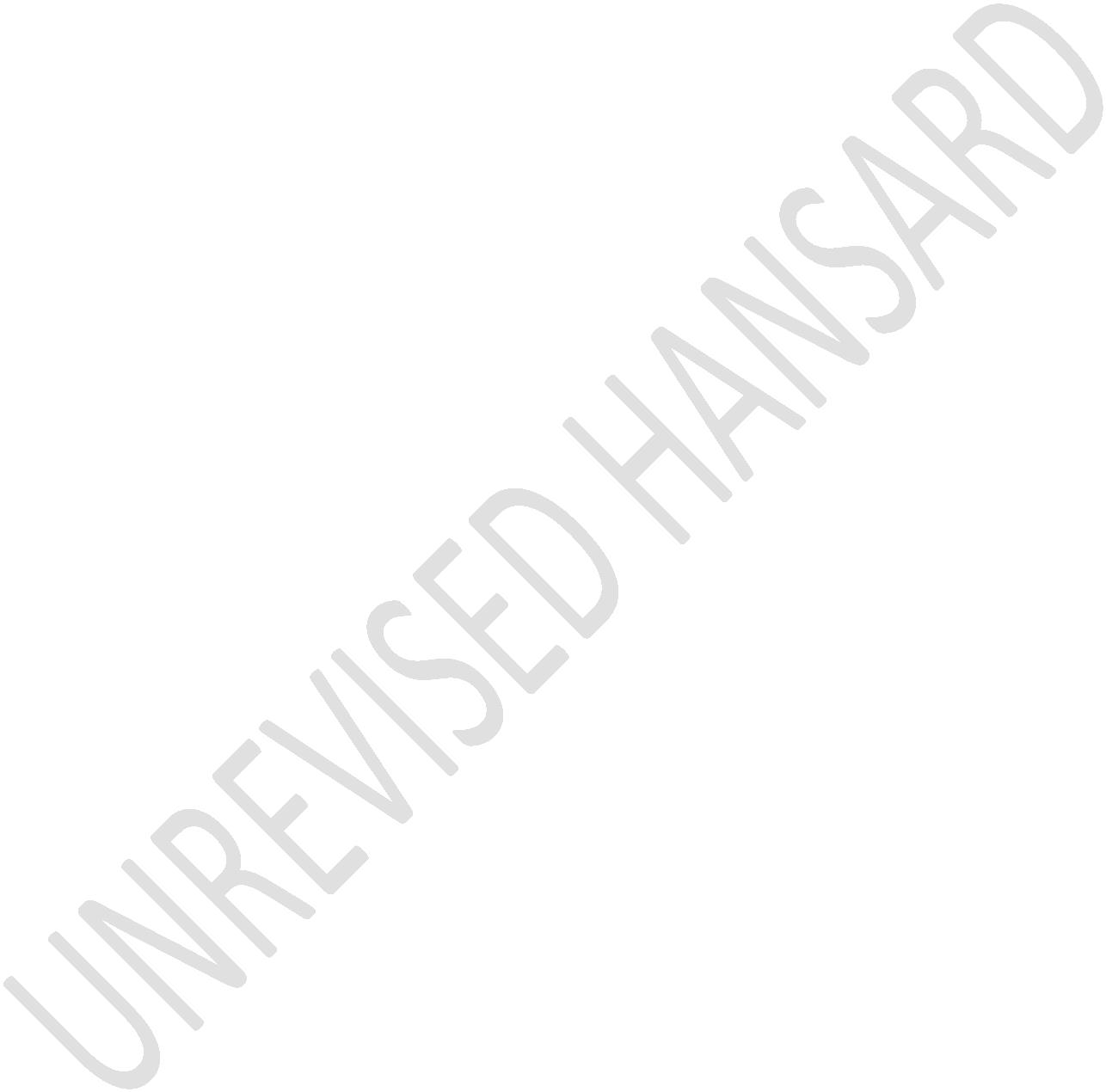 